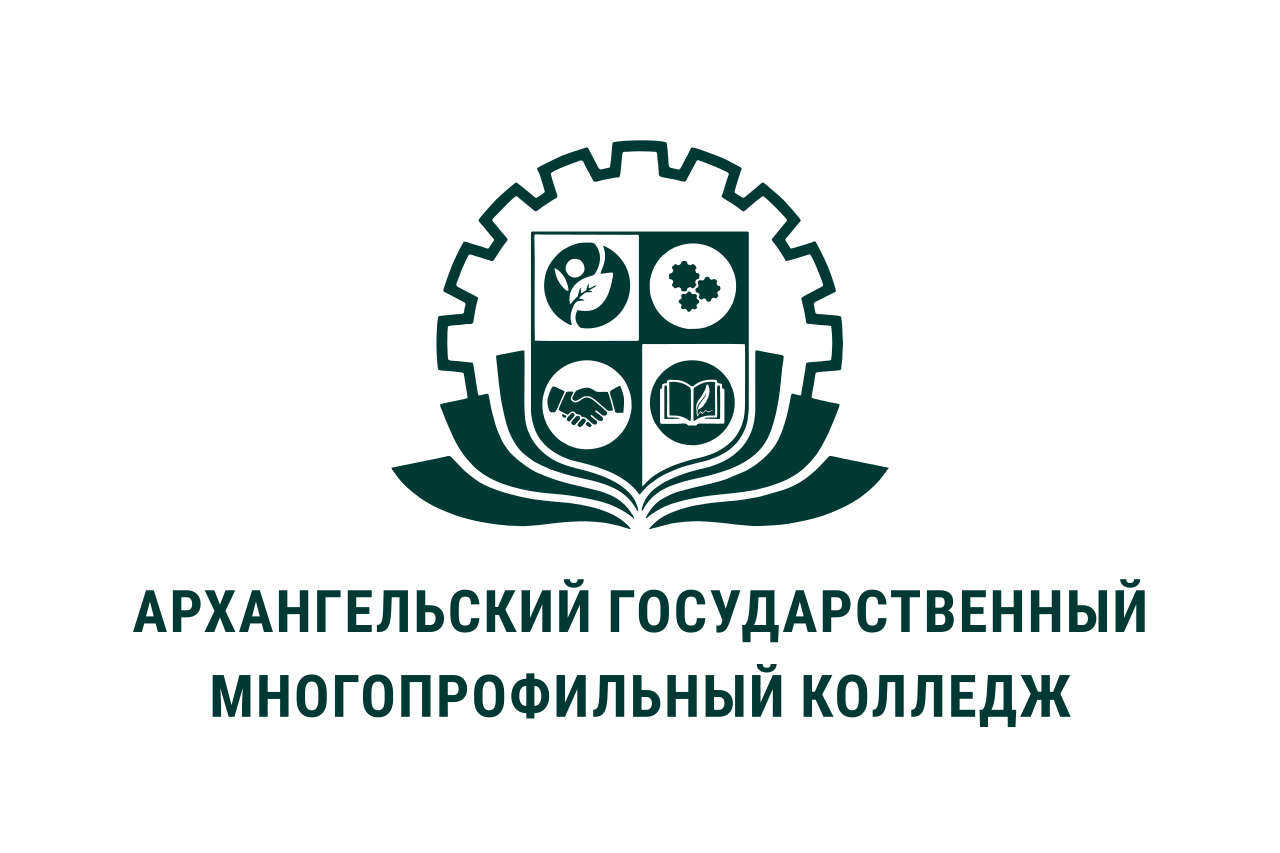 МИНИСТЕРСТВО ОБРАЗОВАНИЯ АРХАНГЕЛЬСКОЙ ОБЛАСТИгосударственное бюджетное профессиональное образовательное учреждение Архангельской области «Архангельский государственный многопрофильный колледж»МОДУЛЬ 3. НОРМАТИВНО-ПРАВОВОЕ ОБЕСПЕЧЕНИЕ ПРОФЕССИОНАЛЬНОЙ ДЕЯТЕЛЬНОСТИТЕМА 3.10 СОЦИАЛЬНЫЕ СЛУЖБЫ ДЛЯ ДЕТЕЙ, ОКАЗАВШИХСЯ В ТРУДНОЙ ЖИЗНЕННОЙ СИТУАЦИИВ настоящее время достаточно остро стоит вопрос о проблемах детей, оказавшихся в трудной жизненной ситуации. Термин «трудная жизненная ситуация» относится к числу понятий, наиболее часто употребляемых в социологической, педагогической, психологической литературах.Федеральный закон №122 «Об основах социального обслуживания населения», принятый Государственной Думой РФ 22.10.1994г., (в ред. 22 августа 2004 г.) дает следующее определение данному понятию:Трудная жизненная ситуация — ситуация, объективно нарушающая жизнедеятельность гражданина (инвалидность, неспособность к самообслуживанию в связи с преклонным возрастом, болезнью, сиротство, безнадзорность, малообеспеченность, безработица, отсутствие определенного места жительства, конфликты и жестокое обращение в семье, одиночество и тому подобное), которую он не может преодолеть самостоятельно.Особенность трудной жизненной ситуации состоит в том, что эта ситуация нарушает привычный для человека образ жизни, ставит его перед необходимостью оценить внешние и внутренние аспекты ситуации с учетом содержательных признаков и определить возможность преобразования ситуации. А затем – выбрать или принципиально новые стратегии поведения и деятельности, или новые основания жизни и способы согласования своих отношений с собой, другими людьми, миром в целом. Особенно нуждаются в помощи дети, оказавшиеся в такой ситуации. В отличие от взрослого человека ребенок не имеет достаточного жизненного опыта, тех знаний, способностей, сил, которые необходимы, чтобы разрешить возникшие сложные ситуации. Он нуждается в поддержке мудрого, опытного человека, который бы направил, подсказал. В настоящее время в Российской Федерации действуют несколько моделей социального обслуживания семьи и детей, которые можно разделить на государственные, смешанные и коммерческие службы.Дети, находящиеся в трудной жизненной ситуации. Это —дети:- оставшиеся без попечения родителей;- дети-инвалиды;- дети с ограниченными возможностями здоровья, то есть имеющие недостатки в физическом и (или) психическом развитии;- дети — жертвы вооруженных и межнациональных конфликтов, экологических и техногенных катастроф, стихийных бедствий;- дети из семей беженцев и вынужденных переселенцев;- дети, оказавшиеся в экстремальных условиях;- дети — жертвы насилия;- дети, отбывающие наказание в виде лишения свободы в воспитательных колониях;- дети, находящиеся в специальных учебно-воспитательных учреждениях;- дети, проживающие в малоимущих семьях;- дети с отклонениями в поведении;-дети, жизнедеятельность которых объективно нарушена в результате сложившихся обстоятельств и которые не могут преодолеть данные обстоятельства самостоятельно или с помощью семьи.Для всех трудных жизненных ситуаций характерно нарушение устойчивости привычного образа жизни и возникновение необходимости изменений. Помощь в преодолении данных ситуаций могут оказать учреждения, участвующие в исполнении закона РФ № 120 «Об основах системы профилактики безнадзорности правонарушений несовершеннолетних».Рассмотрим деятельность учреждений, которые относятся к системе социальной работы с безнадзорными несовершеннолетними. Органы управления социальной защитой населения осуществляют меры по профилактике безнадзорности несовершеннолетних и организуют работу с безнадзорными детьми, их родителями или законными их представителями, не исполняющими свои обязанности по отношению к несовершеннолетним или отрицательно влияющим на них. Данные учреждения контролируют деятельность специализированных учреждений для несовершеннолетних, нуждающихся в социально-медицинской реабилитации, и иных учреждений, предоставляющих социальные услуги несовершеннолетним; внедряют в деятельность различных служб, занимающихся работой с безнадзорными детьми, современные методики и технологии социальной реабилитации. Учреждения социального обслуживания, т. е. территориальные центры социально-медицинской помощи семье и детям, центры психолого-педагогической помощи, центры экстренной психологической помощи, предоставляют бесплатные социально-медицинские услуги несовершеннолетним, находящимся в социально опасном положении, выявляют несовершеннолетних, находящихся в социально опасном положении, осуществляют их социальную реабилитацию и оказывают необходимую помощь: организуют досуг, развивают их творческие способности, организуют медицинское обслуживание, содействуют в оздоровлении и отдыхе. Специализированные учреждениям для несовершеннолетних, нуждающихся в социальной реабилитации, – это социальные приюты, социально-реабилитационные центры, центры помощи детям, оставшимся без попечения родителей, предназначенные для временного содержания несовершеннолетних. Социальный приют – это учреждение временного пребывания детей и подростков от 3 до 18 лет, которое принимает детей по направлению Комитета по социальной защите из семей (если дети нуждаются в помощи, например, из-за болезни родителей), по направлению Комитета по образованию (если родители не занимаются воспитанием детей), по направлению милиции и Комиссии по делам несовершеннолетних (это дети из группы риска, занимающиеся бродяжничеством или находящиеся на учете в детской комнате милиции). Дети могут прийти в приют самостоятельно (из-за невыносимых условий проживания в семье) или по ходатайству соседей, учителей, воспитателей. В социальных приютах осуществляется дифференцированный подход к каждому ребенку. Режим дня в них щадящий, но соблюдается строго. Сотрудники приютов стремятся к тому, чтобы все дети обучались, гармонично развивались, посещали различные кружки и спортивные секции. Но главной своей задачей специалисты данного учреждения считают возвращение ребенка в семью; если это не удается, ребенка переводят в детский дом. Социальные приюты финансируются из государственного бюджета, но также оказывается и значительная спонсорская помощь.Социально-реабилитационный центр для несовершеннолетних осуществляет меры по социальной реабилитации несовершеннолетних в возрасте от 7 до 18 лет с различными формами и степенью дезадаптации, оказавшихся в сложной жизненной ситуации. В структуру данного центра обычно входят социальный приют и отделение дневного пребывания для несовершеннолетних. Основными задачами центра являются профилактическая работа по предупреждению беспризорности детей и подростков, медицинская помощь несовершеннолетним, психолого-педагогическое обслуживание, направленное на установление степени дезадаптации и ее устранение, работа с семьей ребенка и содействие в возвращении ребенка в семью или передача в новую семью, а также обеспечение всестороннего развития ребенка. Органы опеки и попечительства выявляют детей, оставшихся без попечения родителей, ведут учет таких детей и исходя из конкретных обстоятельств утраты попечения (смерть родителей, лишение их родительских прав, ограничение родительских прав, признание родителей недееспособными, болезнь родителей, их длительное отсутствие, уклонение родителей от выполнения своих обязанностей) избирают формы устройства детей, а также осуществляют последующий контроль за условиями их содержания, воспитания и образования. Должностные лица дошкольных, общеобразовательных, лечебных и других учреждений и иные граждане, располагающие сведениями о безнадзорных детях, обязаны сообщить эти сведения в органы опеки и попечительства по месту фактического нахождения детей. Работники органов опеки и попечительства в течение трех дней после получения этих сведений должны обследовать условия жизни ребенка и при установлении факта отсутствия попечения над ним родителей или родственников обеспечить защиту его прав и интересов до решения вопроса об его устройстве. Если родители живы, не лишены родительских прав и семья не является дисфункциональной или девиантной, с родителями проводится психолого-педагогическая работа (или при необходимости медицинское лечение), и в случае положительного результата дети возвращаются в семью. Если дети остались без попечения родителей, они подлежат передаче на воспитание в семью на основании опеки, попечительства или усыновления или в детские сиротские заведения. Комиссии по делам несовершеннолетних и по защите их прав обеспечивают осуществление мер по защите и восстановлению прав и законных интересов несовершеннолетних; выявляют и устраняют причины и условия, способствующие безнадзорности, правонарушениям и антиобщественным действиям несовершеннолетних; организуют контроль за условиями воспитания, обучения, содержания детей и подростков, а также за обращением с ними в учреждениях системы профилактики безнадзорности; оказывают помощь в быту и трудоустройстве несовершеннолетних, освобожденных из учреждений уголовно-исправительной системы либо вернувшихся из специальных учебно-воспитательных учреждений; содействуют в определении форм устройства несовершеннолетних, нуждающихся в помощи государства и др. Комиссии по делам несовершеннолетних применяют различные меры воздействия на несовершеннолетних, их родителей или законных представителей в случаях и порядке, которые предусмотрены законом. Органы управления образованием и образовательные учреждения контролируют и развивают сеть специализированных учебно-воспитательных учреждений открытого и закрытого типа, детских домов и школ-интернатов; участвуют в организации летнего отдыха, досуга и занятий несовершеннолетних; ведут учет несовершеннолетних, не посещающих занятия в образовательных учреждениях. Специалисты данных учреждений разрабатывают программы и методики, направленные на формирование законопослушного поведения несовершеннолетних; создают психолого-педагогические комиссии, которые выявляют и проводят обследование несовершеннолетних, имеющих отклонения в развитии и поведении; оказывают психолого-педагогическую помощь несовершеннолетним, имеющим отклонения в развитии, поведении или проблемы в обучении. Так же, как комиссии по делам несовершеннолетних и органы по социальной защите населения, органы образования выявляют несовершеннолетних, находящихся в социально опасном положении, и принимают меры по их воспитанию и получению ими общего образования, выявляют семьи, находящиеся в социально опасном положении и оказывают им помощь в воспитании и образовании детей. Органы по делам молодежи и учреждения органов по делам молодежи в пределах своей компетенции участвуют в разработке и реализации целевых программ по профилактике безнадзорности и правонарушений несовершеннолетних; осуществляют организационно-методическое обеспечение и координируют деятельность подшефных им социальных и медицинских учреждений, клубов и других организаций; активно участвуют в организации отдыха, досуга и занятости несовершеннолетних; курируют молодежные биржи труда. В систему органов по делам молодежи входят социально-реабилитационные центры для подростков и молодежи; центры социально-психологической и социально-медицинской помощи; центры профессиональной ориентации и трудоустройства; молодежные клубы и др. Все эти организации предоставляют бесплатные социальные, медицинские, правовые и иные услуги несовершеннолетним, организуют досуг и занятость так называемым трудным подросткам, осуществляют информационно-просветительскую работу с молодежью. Подразделения по делам несовершеннолетних органов внутренних дел включают в себя: 1)подразделения по делам несовершеннолетних органов внутренних дел; 2)центры временной изоляции для несовершеннолетних правонарушителей; 3)подразделения криминальной полиции. Эти учреждения осуществляют: профилактическую работу с несовершеннолетними и их родителями или представителями, не выполняющими своих обязанностей; выявляют лиц, вовлекающих несовершеннолетних в совершение преступлений, предупреждают и пресекают противоправные действия несовершеннолетних; участвуют совместно с комиссиями по делам несовершеннолетних в подготовке материалов, необходимых для помещения несовершеннолетних в центры изоляции или специальные учебновоспитательные учреждения; информируют комиссии по делам несовершеннолетних, органы социальной защиты населения и органы по делам молодежи о выявленных случаях безнадзорности. Органы управления здравоохранением принимают несовершеннолетних, нуждающихся в обследовании, наблюдении или лечении в связи с их социально опасным положением – пережитым насилием или дискриминацией, бродяжничеством, криминальной деятельностью, употреблением алкоголя или наркотиков. В данных учреждениях оказывается бесплатная медицинская помощь всем обратившимся сюда детям и подросткам.Все перечисленные органы тесно взаимодействуют между собой с целью предупреждения и выявления фактов безнадзорности несовершеннолетних, защиты их прав и интересов, воспитания и обучения полноценных членов общества. Органы и учреждения системы профилактики безнадзорности и правонарушений несовершеннолетних в пределах своей компетенции обязаны обеспечивать соблюдение прав и законных интересов несовершеннолетних, осуществлять их защиту от всех форм дискриминации, насилия и т. д., выявлять несовершеннолетних и семьи, находящихся в социально опасном положении. Таким образом, общество и семья должны решить главную задачу – воспитать из каждого ребенка гражданина и специалиста. Все государственные, общественные и частные структуры обязаны осознать свою принадлежность к социальным институтам государства и общества, ответственным за детство и юность. В нашей стране пока не проведен глубокий и объективный анализ причин увеличения неблагополучных семей; не разработана перспективная стратегическая государственная политика, которая могла бы остановить тенденцию разрушения семей и, как следствие, распространение безнадзорности детей и подростков.